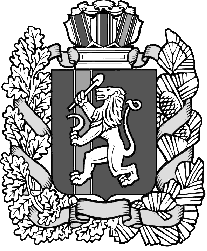 Дзержинский сельский Совет депутатовДзержинского района Красноярского краяРЕШЕНИЕс. Дзержинское22.09.2016                                                                                                    №7-41рО внесении изменений и дополненийв Устав Дзержинского сельсовета      В соответствии с Федеральным законом от 29.06.2015 года №187-ФЗ  о внесении изменений в Федеральный закон «Об общих принципах организации местного самоуправления в Российской Федерации» и на основании ст.22 Устава муниципального образования Дзержинского сельсовета, Дзержинский сельский Совет депутатов РЕШИЛ: Внести в Устав следующие изменения:1.1. Дополнить ч.1 ст.28 Устава пунктом 1.2 следующего содержания:«1.2.Решение о прекращении полномочий депутата, в связи с утратой доверия, в случаях, установленных статьей 13.1 Федерального закона №273-ФЗ, принимается Советом депутатов на основании представленных материалов по результатам проверки, проведенной Советом депутатов самостоятельно. Решение о прекращении полномочий депутата, считается принятым в случае, если за него проголосовало не менее половины депутатов от установленной численности Совета депутатов. 	Процедурные вопросы прекращения полномочий в связи с утратой доверия определяются регламентом Совета депутатов»;1.2. Пункт 4 части 2 статьи 38 Устава изложить в следующей редакции:«4) вопросы о преобразовании муниципального образования, за исключением случаев, если в соответствии со статьёй 13 Федерального закона от 06.10.2003 года №131-ФЗ «Об общих принципах организации местного самоуправления в Российской Федерации» для преобразования муниципального образования требуется получение согласия населения муниципального образования, выраженного путём голосования либо на сходах граждан».2. Опубликовать настоящее Решение в газете «Дзержинец».3. Настоящее Решение вступает в силу в день,  следующий за днём его официального опубликования.4. Контроль за исполнением настоящего Решения возложить на главу сельсовета А.И. Сонич.Председатель  сельского Совета депутатов                                                                                  Г.В. ЗайцеваГлава  сельсовета                                                                                   А.И. Сонич